
Independent Non-political Non-profit Research Organization HKGolden50 Publishes Third Report Highlighting Hong Kong’s Destiny to become a World City by awakening its “Can-do” spirit and Investing HK$100bn with Private Reserves and Fiscal Surpluses 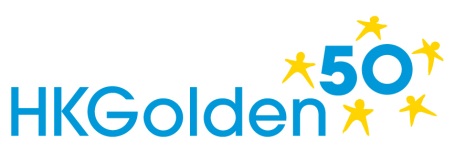 HONG KONG, 23 April 2012: Independent non-political non-profit research organization, HKGolden50, founded by top researcher Mr. Franklin Lam, has released the full text of its third research report on “How to Invest HK$100 billion for Our Future?”.Having established that Hong Kong has the potential to become a World City in the ranks of New York City and London in the second research report, the third report focuses on specific investment and policy decisions to propel Hong Kong into World City status. “It is high time our whole community revitalized our ‘can-do’ spirit and began investing in our future in light of the more than HK$350 billion in fiscal surpluses expected in the first 4 years of the Golden 5 Years (2010 – 2014),” the report emphasized, “our government is financially able to implement the policies we proposed in the report but has been unwilling. We should not repeat the “tinkering” approach of the past, adding a bit here, taking a bit off there, but instead proceed to procure using the many policy tools at hand, including fiscal incentives and immigration measures, removing bottlenecks in our current unhappy system along the way.” Mr. Franklin Lam, founder of HKGolden50 further explains, “the designing of the end-product to this transformation, the World City of Hong Kong, must fully reflect the value system and soaring aspirations of our community which often requires best-in-class performance, and the potential of our economy.” The report illustrates that the concept of a ‘Big Market, Small Government’ is neither the best nor the only way to run a World City. In terms of hardware investment, the report proposes two development projects to ride the waves of our booming tourism and service industry: (1) Gateway to the World (GTTW), an 11msf commercial complex at the airport to export Hong Kong’s best medical, retail, NGO & credibility service offerings to provide the highest levels of convenience and services for our global customers as they arrive by air or by land. Next to GTTW is the most environmentally friendly new town in the world, “Flying Dragon”, with a capacity of 700,000, to showcase Hong Kong’s world-class services and redevelop Tung Chung as befitting of a gateway city of the Pearl River Delta; (2) Sub-culture, a 2msf underground mall in the West Kowloon Cultural District to enhance TST’s retail quantum and range of experience as a global shoppers’ paradise and generate recurrent income to support the development of arts and culture in Hong Kong.As for software investments, the report proposes the following investments:HK$6 billion to freshen Hong Kong’s air for better quality of life;HK$3 billion in boosting our workers’ productivity to improve the quality of our services and increase our global competitiveness despite the rapid shrinkage of our workforce;Adopt an accretive population policy to attract 200,000 global talents and the well-to-dos over the next 10 to 15 years and improve capability, connectivity & diversity of our city;HK$15 billion in expanding university capacity by 10,000 subsidised places and improving quality of our new blood;HK$40 billion in expanding medical capacity by adding 7,000 new beds and capability to keep our people healthy and active by using recurrent expenditure to hire 4,000 doctors;HK$4 billion to promote and enrich Art & Culture for a Vibrant, Upbeat & Cultural World CityHong Kong is standing at the crossroads of either reaching up to become a World City, or standing idly by and allowing its competitors overtake. Foreseeing the negative consequences if Hong Kong does not act quickly, HKGolden50 strives to conduct intensive research and publicise the results for the benefit of all Hong Kong stakeholders. The aim of the research is to create awareness and induce discussions among Hong Kong citizens to promote informed decision-making process for a better and more compassionate Hong Kong.“HKGolden50 has two core beliefs: one, the best 50 years of Hong Kong are ahead of us, and not behind us, and two, taking over the baton to make Hong Kong a better place is the responsibility of the post-80’s, our most-educated generation,” Mr. Franklin Lam explains, “All segments of the community in Hong Kong need to understand the urgency of these issues and revive their “can-do” spirit; attaining World City status is within reach.”A copy of the research report can be downloaded from their website:www.hkgolden50.org About HKGolden50HKGolden50 is an independent non-political non-profit research organization that publishes research reports to illustrate through hard facts and figures the tremendous opportunities in Hong Kong and identify bottlenecks in the system. The research team consists of top researcher Mr. Franklin Lam and nine post-80’s members. The organization was founded in June 2011. For more information about the organization and their research, please visit their website: www.hkgolden50.orgFor Media Enquiries:Ms. Sandy Yeung, sandy@hkgolden50.org
Mr. Heung Shu Fai, hsf@sirius.com.hk 
獨立非政治非弁利研究組織香港黃金五十發表第三份研究報告：香港透過喚醒自強不息的奮發打拚精神，並投資千億港元私人儲備及財政盈餘，可實現躍升國際都會的潛能香港，2012年4月23日：由星級分析員林奮強創立的獨立非政治非弁利研究組織香港黃金五十發布了第三份完整報告「如何為我們的將來投資一千億」。繼第二份報告指出香港具潛力躍升為與紐約、倫敦齊名的國際都會後，第三份報告集中討論能推動香港發展成國際都會的具體投資及政策。「今天是時候喚醒旁落休眠已久的自強不息奮發打拚精神，在黃金五年（2010至2014年）首四年預期財政盈餘達三千五百億港元下，投資建構我們的美好將來。」報告強調：「我們的政府有充足財力落實我們報告中提出的各項政策，只是有力無心。我們不應重覆以往『小修小補』式，此處小加、那處小減的處事方式，而是應好好運用手中如財政誘因和移民政策等的許多政策工具，或由我們自行創造新的工具，消除因現時制度失效所致的發展瓶頸及怨氣。」香港黃金五十創辦人林奮強表示：「投資千億改造香港大計的最終結果——『國際都會香港』——必須完全反映香港市民的價值觀、遠大志向及我們的經濟潛力。」本研究報告指出「大市場、小政府」既不是管治國際都會的最佳理念，亦絕非唯一方法。硬件投資方面，報告建議兩項發展計劃以把握我們旅遊及服務業源源不絕的機遇：（1）位處機場的1,100萬平方呎的商業中心「環球薈」，匯聚香港最好的醫療、零售、非政府組織及可靠服務，為經空路及陸路抵埗的全球顧客展現最高水平的便利性及服務水平；環球薈旁的東涌將發展成全球最環保的700,000人口新市鎮「飛龍」，它不僅會成為香港頂尖服務業的櫥窗，更將擔當珠江三角洲門廊城市的角色。（2）座落西九龍文化區的200萬平方呎的地下商場「Sub-Culture」，在增加尖沙咀的零售質量及擴闊其國際購物天堂所提供的經驗之同時，亦能產生經常性收入以支持香港文化藝術發展。在軟件投資方面，報告提出了以下多項投資：60億港元淨化香港空氣，提升生活質素；30億港元進行培訓及促進生產力，在勞動力將急速萎縮下銳意提升我們的服務質素及全球競爭力；實施針對高收入、高學歷的人口政策來吸引全球人才及富豪來港，提升香港的實力、網絡及多元性；400億港元擴充醫療服務及設施，增加7,000張病床及運用經常性收入聘請4,000名新醫生，令市民延年益壽；150億港元增加10,000個資助大學學額，提升我們經濟新力軍的質素；40億推展並豐富藝術及文化，為國際都會注入生氣、陽光與文化。香港現正處於未來數十年發展的盛衰關鍵——要麼躍升成為國際都會，要麼原地踏步任由競爭對手超越。有見及此，香港黃金五十竭力進行各項研究並把成果公諸於世，讓香港各方持份者從中獲益。他們希望能喚起社會各界關注並討論香港正面對的關鍵議題，讓香港人能作出明智的決擇，建設一個更好、更人性化的香港。林奮強如此總結：「香港黃金五十有兩個主要信念：第一，香港最美好的五十年仍在我們眼前；第二，接棒把香港建設得更好的將是我們之中教育水平最高的『八十後』一代。香港社會各階層必須了解香港面對的問題何等迫切，並尋回我們自強不息的奮發打拚精神，如此，國際都會的光輝其實是觸手可及的。」研究報告可於香港黃金五十網頁www.hkgolden50.org下載。關於香港黃金五十：香港黃金五十於二Ｏ一一年六月成立，由資深分析員林奮強先生帶領九位八十後成員，以客觀事實數據分析香港此刻的黃金機遇，並找出相應的制度瓶頸，發表研究報告。詳情請瀏覽www.hkgolden50.org。傳媒查詢：楊瑋婷小姐：sandy@hkgolden50.org香樹輝先生：hsf@sirius.com.hk